от 22 июля 2022 года										№ 800О внесении изменений в постановление администрации городского округа город Шахунья Нижегородской области от 16.05.2022 № 466 «Об утверждении административного регламента администрации городского округа город Шахунья Нижегородской области по предоставлению муниципальной услуги «Признание садового дома жилым домом и жилого дома садовым домом» на территории городского округа город Шахунья Нижегородской области»В целях приведения в соответствие с действующим законодательством   администрация городского округа город Шахунья Нижегородской области                       п о с т а н о в л я е т:В постановление администрации городского округа город Шахунья Нижегородской области от 16.05.2022 № 466 «Об утверждении административного регламента администрации городского округа город Шахунья Нижегородской области по предоставлению муниципальной услуги «Признание садового дома жилым домом и жилого дома садовым домом» на территории городского округа город Шахунья Нижегородской области» внести следующие изменения: 1.1. Абзац первый пункта 3.4.1.1. административного регламента изложить в новой редакции:«Основанием для начала административного действия «Прием и регистрация заявления об исправлении опечаток или ошибок» является поступившее заявление об исправлении опечаток или ошибок по форме согласно приложению 2 к настоящему Административному регламенту и прилагаемых документов непосредственно направленного по почте, через ГБУ НО «УМФЦ», через Единый портал государственных и муниципальных услуг (функций), Единый Интернет-портал государственных и муниципальных услуг (функций) Нижегородской области, а также личное обращение в Администрацию.».1.2. Абзац шестой пункта 3.6.4. административного регламента изложить в новой редакции:«При наличии оснований для отказа в приеме документов, указанных в пункте 2.13.1 настоящего Административного регламента, необходимых для предоставления муниципальной услуги, сотрудник ГБУ НО «УМФЦ» уведомляет заявителя о наличии препятствий к принятию документов, объясняет заявителю содержание выявленных недостатков в представленных документах и предлагает принять меры по их устранению.».1.3. Абзац восьмой пункта 3.6.4. административного регламента изложить в новой редакции: «По запросу заявителя (представителя заявителя) сотрудник ГБУ НО «УМФЦ» оформляет и выдает мотивированное письменное подтверждение отказа в приеме документов. Уведомление об отказе в приеме документов оформляется по форме согласно приложению 3 к настоящему Административному регламенту и распечатывается в 2 (двух) экземплярах. Один экземпляр выдается заявителю, второй – сдается на хранение в архив ГБУ НО «УМФЦ». 1.4. Абзац пятый пункта 3.6.6. административного регламента изложить в новой редакции:«Пакет документов предоставляется (доставляется) курьером ГБУ НО «УМФЦ» в Администрацию не позднее 2 (двух) рабочих дней, следующих за днем регистрации заявления в МФЦ по реестру передаваемых документов».1.5. Пункт 3.6.9. административного регламента дополнить абзацем десятым следующего содержания:«Результат муниципальной услуги, документы по которой подавались через 
ГБУ НО «УМФЦ», может быть получен посредством доступа к защищенным устройствам хранения (постаматам), в случае невозможности предоставления результата муниципальной услуги в цифровом виде.».1.6. Административный	регламент дополнить приложением 2 и 3 согласно приложению к настоящему постановлению.2. Начальнику общего отдела администрации городского округа город Шахунья Нижегородской области обеспечить размещение настоящего постановления на официальном сайте администрации городского округа город Шахунья Нижегородской области и в районной газете «Знамя труда».3. Настоящее постановление вступает в силу с момента его опубликования на официальном сайте администрации городского округа город Шахунья Нижегородской области и в районной газете «Знамя труда».4. Контроль за исполнением настоящего постановления оставляю за собой.И.о. главы местного самоуправлениягородского округа город Шахунья						              А.Д.СеровПриложениек постановлению администрации городского округа город Шахунья Нижегородской областиот 22.07.2022 г. № 800«Приложение 2к административному регламенту администрациигородского округа город Шахунья Нижегородской области по предоставлению муниципальной услуги «Признание садового дома жилым домом и жилого дома садовым домом»Председателюмежведомственной комиссиипо признанию помещения жилымпомещением, жилого помещениянепригодным для проживания,многоквартирного дома аварийным иподлежащим сносу или реконструкции, садового дома жилым домом и жилого дома садовым домомот ___________________________________________________________________________Адрес: _______________________________________________________________________Документ, удостоверяющий личность ____________________________________________________________________________________Контактный телефон ____________________ЗАЯВЛЕНИЕоб исправлении опечаток или ошибок в решении о признании садового дома жилым домом и жилого дома садовым домом	Прошу исправить следующие опечатки (ошибки) в решении о признании садового дома жилым домом и жилого дома садовым домом от «__» ____________20__г. № _______, выданного ______________________________________________________________________________________(наименование уполномоченного органа)и направить решение о признании садового дома жилым домом и жилого дома садовым домом с указанием верных данных.	Результат предоставления муниципальной услуги прошу (указать один из перечисленных способов:	Решение об отказе в приеме документов, необходимых для предоставления муниципальной услуги прошу направить (нужное отметить):	Прошу информировать меня о ходе предоставления муниципальной услуги путем (нужное отметить):	С обработкой, передачей и хранением персональных данных в соответствии с Федеральным законом от 27 июля 2006 г. № 152-ФЗ «О персональных данных» в целях и объеме, необходимых для получения муниципальной услуги согласен.Подпись _______________________________                                                Дата __________________                             (заявителя либо его представителя)                                                              Приложение 3к административному регламенту администрациигородского округа город Шахунья Нижегородской области по предоставлению муниципальной услуги «Признание садового дома жилым домом и жилого дома садовым домом»Кому___________________________________        (ФИО заявителя)________________________________________Документ, удостоверяющий личность________________________________________                                                                                       ________________________________________Уведомление об отказе в приеме документовОтделение ГБУ НО «Уполномоченный МФЦ» (далее – ГБУ НО «УМФЦ»), рассмотрев Ваше заявление, а также прилагающийся к нему пакет документов, информирует Вас о наличии следующих оснований для отказа в приеме документов, предусмотренных подразделом 2.13.1 Административного регламента предоставления муниципальной услуги «Признание садового дома жилым домом и жилого дома садовым домом», а именно: не установление личности лица, обратившегося за предоставлением муниципальной услуги:- не предъявление данным лицом паспорта или иного документа, удостоверяющего его личность в соответствии с законодательством Российской Федерации, - отказ данного лица предъявить паспорт или иной документ, удостоверяющий его личность в соответствии с законодательством Российской Федерации, - предъявление паспорта или иного документа, удостоверяющего личность в соответствии с законодательством Российской Федерации, с истекшим сроком действия;обращение за получением муниципальной услуги неуполномоченного лица;отсутствие документов, подтверждающих полномочия уполномоченного или законного представителя заявителя на представление заявления и документов, необходимых для предоставления муниципальной услуги либо отказ указанного лица предъявить такие документы в случае представления заявления и документов лично этим лицом;заполнение заявления о предоставлении муниципальной услуги не по форме, утвержденной Административным регламентом или не в полном объеме; представление заявления, текст которого не поддается прочтению, содержащиеся в заявлении нецензурные или оскорбительные выражения, угрозы жизни, здоровью и имуществу должностных лиц и (или) членов их семей;непредставление заявителем документов, необходимых для предоставления муниципальной услуги, предусмотренных настоящим Административным регламентом;представление документов, качество которых не позволяет в полном объеме прочитать сведения, содержащиеся в документах; представление документов, содержащих противоречивые сведения, незаверенные исправления, подчистки и помарки;         представление заявителем заявления о предоставлении муниципальной услуги в орган, в компетенцию которого не входит прием данного заявленияВ соответствии с подразделом 2.13.1 Административного регламента в приеме Вашего заявления отказано. После устранения обстоятельств, послуживших основанием для отказа в приеме документов, Вы имеете право повторно обратиться за предоставлением муниципальной услуги.ФИО заявителя: _______________________________    Подпись: ___________     Дата: ___________ФИО сотрудника ГБУ НО «УМФЦ»: _________________Подпись: __________   Дата: ___________М.П.                                                                                                                                                             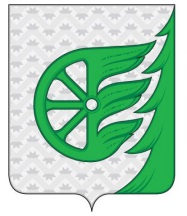 Администрация городского округа город ШахуньяНижегородской областиП О С Т А Н О В Л Е Н И Е№Данные (сведения), указанные в решении о признании садового дома жилым домом и жилого дома садовым домомДанные (сведения), которые необходимо указать в решении о признании садового дома жилым домом и жилого дома садовым домомОбоснование с указанием реквизита(ов) документа(ов), документации, на основании которых принималось решение о выдаче решения о признании садового дома жилым домом и жилого дома садовым домом1.Направить на электронную почту __________________________________________________Направить в форме электронного документа в Личный кабинет на ЕПГУ/РПГУВыдать на бумажном носителе при личном обращении в уполномоченный органНаправить почтовым отправлениемВыдать на бумажном носителе в МФЦ, расположенном по адресу_______________________Направить на электронную почту __________________________________________________Направить в форме электронного документа в Личный кабинет на ЕПГУ/РПГУВыдать на бумажном носителе при личном обращении в уполномоченный органНаправить почтовым отправлениемВыдать на бумажном носителе в МФЦ, расположенном по адресу_______________________Направления сообщения на электронную почту ______________________________________Направления в Личный кабинет на ЕПГУ/РПГУНаправления рассылки по сети подвижной радиотелефонной связи коротких текстовых смс-сообщений